Konspekt zajęć pozalekcyjnych                                          Maj 2020                     Temat : ,,Jan Paweł II-100 urodziny Papieża Polaka ‘’                    Uczestnicy: Wychowankowie-pacjenci zajęć pozalekcyjnych Cele  ogólne:- Przypomnienie postaci Wielkiego Polaka-rozwijanie kompetencji społecznych. -zwrócenie uwagi na rolę jaką Jan Paweł II odegrał na przełomie wieków Cele szczegółowe -znajomość sylwetki Jana Pawła II-wskazanie cech dzięki, którym Karol Wojtyła stał się wyjątkowym człowiekiem, papieżem, Polakiem-zapomnienie o sytuacji związanej z hospitalizacjąFormy pracy:Praca zdalna :indywidualna , grupowa.Metody :Podająca- objaśnienia, polecenia.Materiały dydaktyczne:Linki tematyczne dotyczące postaci Jana Pawła IIhttps://www.youtube.com/watch?v=qcwZkNJAiqwhttps://www.youtube.com/watch?v=VbRWqCizhYc       https://www.youtube.com/watch?v=u-XGQ4h1Qns –       https://www.youtube.com/watch?v=Qjx40CYeyoghttps://www.youtube.com/watch?v=kpa5ZxPlhy0     https://www.youtube.com/watch?v=Jpc5Ra8UYyM      ttps://www.youtube.com/watch?v=gy3YVT1HNlk  Przebieg zajęćPrzywitanie się z chętnymi do współpracy wychowankami.Objaśnienie tematu zajęć i ich formy.Zaprezentowanie historii życia Karola Wojtyły- Polaka -Papieża https://www.youtube.com/watch?v=qcwZkNJAiqwhttps://www.youtube.com/watch?v=VbRWqCizhYcPonadczasowe przesłanie  Ojca Św. https://www.youtube.com/watch?v=u-XGQ4h1Qns –https://www.youtube.com/watch?v=Qjx40CYeyoghttps://www.youtube.com/watch?v=kpa5ZxPlhy0  - dla najmłodszychW jaki sposób Polacy celebrowali 100 urodziny Karola Wojtyłyhttps://www.youtube.com/watch?v=Jpc5Ra8UYyM – artyści z Wadowic ttps://www.youtube.com/watch?v=gy3YVT1HNlk -- artyści Ojcu świętemu- rozmowa o wrażeniach po obejrzeniu  proponowanych filmówKrótkie  posumowanie i podziękowanie za udział w zajęciach, zaproponowanie o zrobienie wybranej karty pracy                                                         Beata Kamińska                kompetencje społeczneKarta Pracy : Kwiaty dla Ojca Świętego – pokoloruj według własnego pomysłu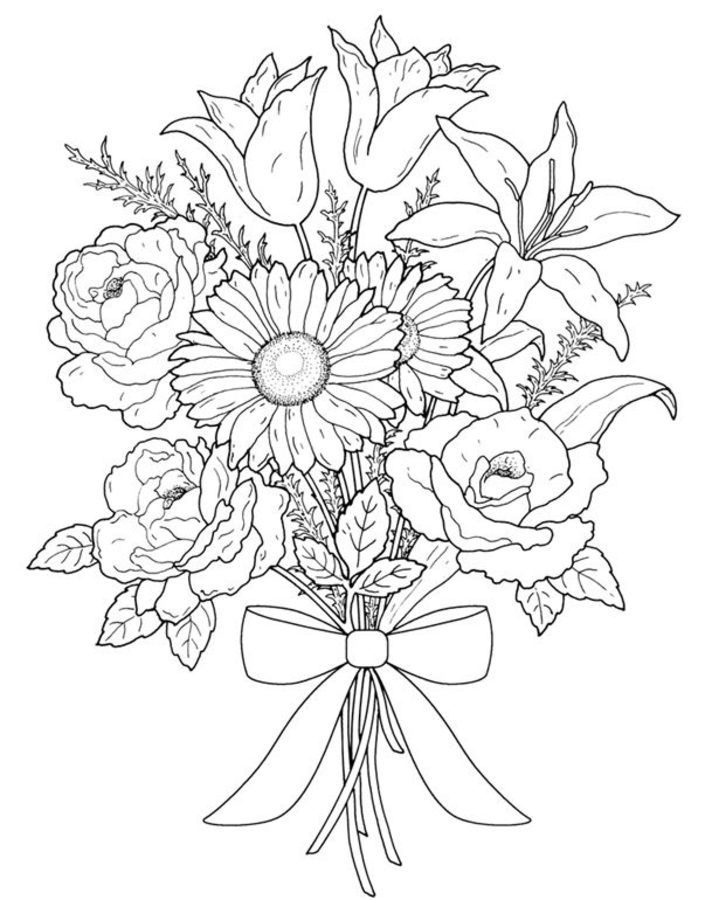 https://i.pinimg.com/564x/d9/4f/17/d94f1728cfb81faf1500e8a615657e74.jpgKarta Pracy : Kwiaty dla Ojca Świętego – pokoloruj według własnego pomysłuhttps://img.myloview.pl/fototapety/szkic-kwiat-rozy-kwiat-rysunek-recznie-rysowane-kwiatowy-wzor-na-bialym-tle-wektorowa-kreskowa-szczotkarska-sztuki-ilustracja-400-112530046.jpg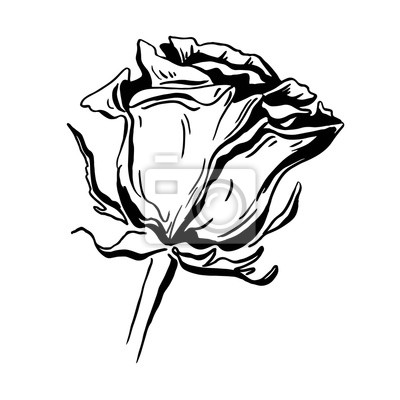 https://img.redro.pl/plakaty/tulipany-kwiaty-ozdobne-czarne-i-biale-kolorowanki-400-66610451.jpg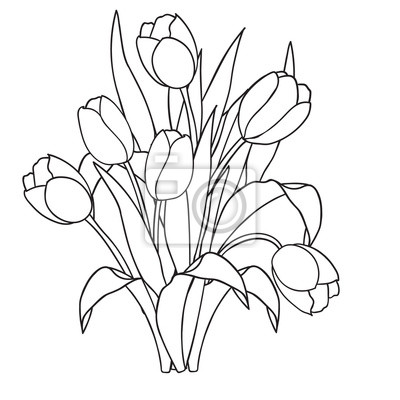 